附件4“新蒲教育”微信公众号二维码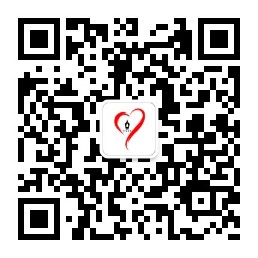 